ПРОТОКОЛ №6заседания комиссии по делам несовершеннолетних и защите их прав
администрации Грозненского муниципального района23.05.2019 г. 11ч.	с.Толстой-Юрт	Актовый залПрисутствовали:Председатель комиссии:	- Баудинов З.Ш.Зам. председателя комиссии: - Абдулазиев А.Ш.района- -Минкаилова Элина В. - юрисконсульт администрацииПовестка дня.1. Рассмотрение 26 дел об административных правонарушенияхдокладчик: Матаева Р.Э. - старший специалист 1-го УО Грозненского муниципального района)3. РазноеПо первому вопросу:Выступила: - Ненциева Р.В Сегодня мы рассматриваем 26 дел. об административных правонарушениях, все родители были оповещены, но не все явились на заседание.Выступил: - Абдулазиев А.Ш. - как следует из представленных доказательств в частности протокола об административном правонарушении и объяснения лица, в отношении которого ведется производство по делу об административном пщвопщуушепт: Айдамировой Гульнары Хожаевны, Астамиуова Айнди Сайдаминовича,Ахмадовой Нурбики Чапаевны, Ациевой Малиды Мухамедовны,Бакараевой Лайсы Адиевны,Велиева Анзора Абдурашидовича,Велиевой Элины Зайндыевны,Вагаповой Иситы Исаевны, Гелагаевой Заремы Мусаевны,Дениева Адлана Рашидовича, Забаевой Айны Гайбетовны,Завриевой Бирлант Хумидовны, Идиговой Петимат Алхазуровны, Исраиловой Седы Хасановны,, Магомадовой Заиры Руслановны,Маждаева Идуиса Абдулаевича, Масаевой Айдим Кахировны, Момуевой Хедишт Даудовны, Мутаевой Зайны Махмудовны, Насуевой Миланы Вахаевны, Саитова Рамзана Витрихаджиевича, Солтаевой Лайлы Вахаевны, Тадаева Косума Магомедовича, Тадаева Ризвана Магомедовича, Тадаевой Розы Ахмедовны, Эсимбаевой Лизы Гутаевны- усматривается вина в совершении административного правонарушения, предусмотренного ч.1 ст. 5.35 КоАП РФ. Полученные по делу доказательства являются законными и обоснованными.Решили по первому вопросу:в отношении: Айдамировой Гульнары Хожаевны, Ахмадовой Нурбики Чапаевны, Аииевой Малиды Мухамедовны,Бакараевой Лайсы Адиевны,Велиева Анзора Абдурашидовича,Велиевой Элины Зайндыевны,Вагаповой Иситы Исаевны, Гелагаевой Заремы Мусаевны,Дениева Адлана Рашидовича, Завриевой Бирлант Хумидовны, Магомадовой Заиры Руслановны, Маждаева Идуиса Абдулаевича, Масаевой Айдим Кахировны, Момуевой Хедишт Даудовны, Мутаевой Зайны Махмудовны, Солтаевой Лайлы Вахаевны, Эсимбаевой Лизы Гутаевны - вынесены предупреждения, (всего 17)В отношении:	Астамиуова Айнди Сайдаминовича, Забаевой АйныГайбетовны,Идиговой Петимат Алхазуровны, Исраиловой Седы Хасановны,Саитова	Рамзана	Витрихаджиевича,	Тадаева	КосумаМагомедовича, Тадаева Ризвана Магомедовича, Тадаевой Розы Ахмедовны, - вынесены штрафы в размере 200 руб.В отношении: Насуевой Миланы Вахаевны вынесен штраф в размере 100руб (всего 9)Дел прекращенных в связи с истечением срока давности совершения административного правонарушения - нет.По второму вопросу выступила: С докладом Матаева Р.Э. - старший специалист 1-го УО Грозненского муниципального района, (доклад прилагается)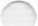 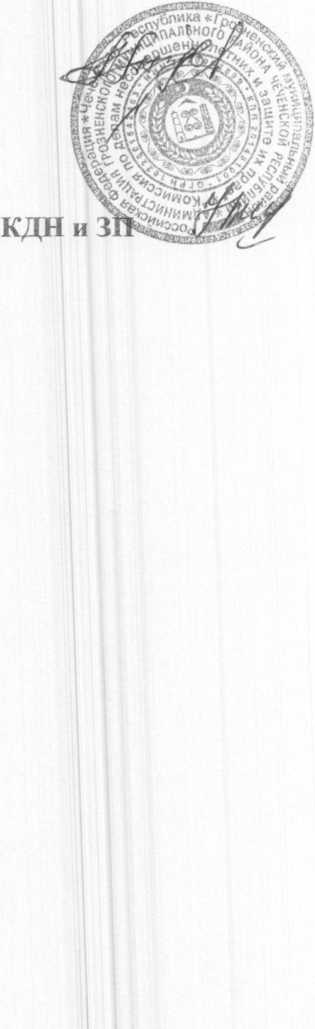 Ответственный секретарь:- Ненциева Р. ВЧлены комиссии:- Джамалханов А.А.- Начальник ПДН ОМВД по Грозненскомурайону;- Шахмурзаева М.М.- начальник отдела опеки и попечительства;- Халидов Ислам К.- ведущий специалист ЦЗН Грозненского -Мутакаев С.Х.Грозненского муниципального района - ведущий специалист -эксперт отдела патриотического воспитания молодежи Министерства ЧР по делам молодежи в Грозненском муниципальном районеМаликова А.М.Хатуев Р.С.Матаева Р.Э.начальник отдела культуры;зам. гл. врача ЦРБ, педиатр;старший специалист 1-го У О Грозненского муниципального района;- Саралиев И.С.- директор ГБУ «КЦСОН» Г розненского района;- Хакиева Д.О.- начальник ОТ и СР Г розненского районаПриглашенные:-Закриев С.С. Приглашенные родители:- помощник прокурора района;